900. Sieg in der VereinsgeschichteLINZ. Die SV Urfahr hatte am vergangenen Wochenende gleich doppelten Grund zur Freude: Der 2:0-Erfolg über Steyregg in der 1. Klasse Mitte war der 900. der Vereinsgeschichte.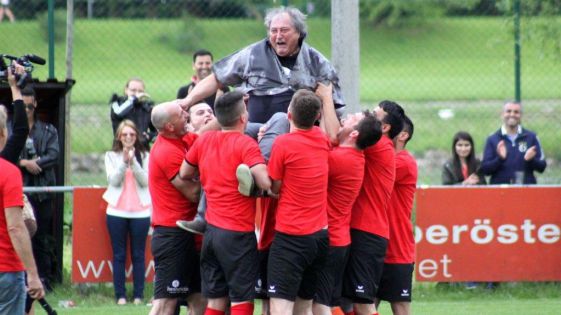 Der SV Urfahr feierte Jubiläums-Sieg. Bild: Erich StrixnerDen Linzer Traditionsklub gibt es schon eine ganze Weile, er wurde 1912 gegründet. Nach dem Aufstieg im Sommer läuft es auch in der 1. Klasse rund, die SV Urfahr ist Tabellenführer. Sehen lassen kann sich auch die Heimbilanz: Vor eigenem Publikum ist die Mannschaft seit 28 Spielen ungeschlagen. Wobei es beim Verein derzeit gar keine echten Heimspiele gibt: Weil der SV-Urfahr-Platz vom Hochwasser überflutet wurde, muss die Mannschaft voraussichtlich die gesamte Saison auf die Sportanlage in Nettingsdorf ausweichen. 